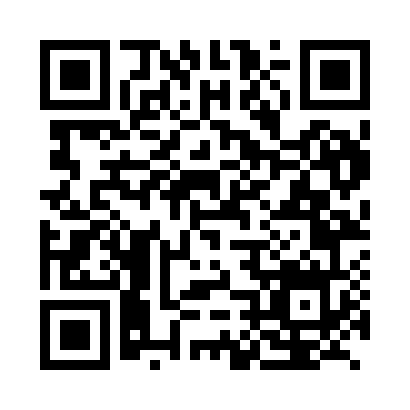 Prayer times for Benxi, ChinaWed 1 May 2024 - Fri 31 May 2024High Latitude Method: Angle Based RulePrayer Calculation Method: Muslim World LeagueAsar Calculation Method: ShafiPrayer times provided by https://www.salahtimes.comDateDayFajrSunriseDhuhrAsrMaghribIsha1Wed2:564:4211:423:346:428:222Thu2:544:4111:423:346:438:243Fri2:524:4011:423:356:448:254Sat2:504:3911:423:356:458:275Sun2:494:3711:423:356:478:286Mon2:474:3611:423:356:488:307Tue2:454:3511:413:366:498:318Wed2:434:3411:413:366:508:339Thu2:424:3311:413:366:518:3410Fri2:404:3211:413:376:528:3611Sat2:384:3011:413:376:538:3812Sun2:374:2911:413:376:548:3913Mon2:354:2811:413:386:558:4114Tue2:344:2711:413:386:568:4215Wed2:324:2611:413:386:578:4416Thu2:304:2511:413:386:588:4517Fri2:294:2411:413:396:598:4718Sat2:274:2411:413:397:008:4819Sun2:264:2311:413:397:018:5020Mon2:254:2211:413:407:028:5121Tue2:234:2111:423:407:028:5322Wed2:224:2011:423:407:038:5423Thu2:204:2011:423:407:048:5524Fri2:194:1911:423:417:058:5725Sat2:184:1811:423:417:068:5826Sun2:174:1711:423:417:078:5927Mon2:164:1711:423:427:089:0128Tue2:144:1611:423:427:099:0229Wed2:134:1611:423:427:099:0330Thu2:124:1511:433:427:109:0531Fri2:114:1511:433:437:119:06